 SSI Specialty Course: Navigation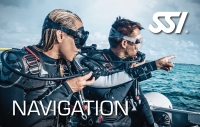 